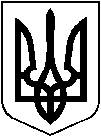 УКРАЇНАХмільницька міська радаВінницької областіР І Ш Е Н Н Я № 1402Від 26.02.2018 року                                     		               47 сесія міської ради                                                                                                             7 скликанняПро розгляд заяв ПАТ «УНІВЕРСАЛ БАНК» про надання  дозволу на виготовлення документації із землеустрою на земельну ділянку, що розташована у місті Хмільнику по  вул. Сидориська, 12Заслухавши інформацію начальника відділу земельних відносин міської ради Тишкевич С.В., відповідно до п.5 ст. 109 Регламенту міської ради 7 скликання, керуючись ст. 59 Закону України «Про місцеве самоврядування в Україні», міська радаВ И Р І Ш И Л А :Проект рішення «Про розгляд заяв ПАТ «УНІВЕРСАЛ БАНК» про надання  дозволу на виготовлення документації із землеустрою на земельну ділянку, що розташована у місті Хмільнику по  вул. Сидориська, 12» відхилити. Міський голова                                                                                 С.Б. Редчик П.В. КрепкийО.В. ТендерисН.А. Буликова